Analysis of Selected Milk Traits in Palestine Cattle in Relative to Morphology and Genetic Polymorphism 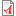 